Лучшая пропаганда здорового образа жизни – это занятия физкультурой и спортом. Лагерь – самое подходящее место. День 14 июня  2023 г. в пришкольном лагере «Радуга» прошёл под названием «День здоровья». Утро началось с утреннего флешмоба под зажигательную музыку «В здоровом теле – здоровый дух». После вкусного завтрака воспитатели провели минутку здоровья  «Осанка- основа красивой походки».  После чего, ребята с интересом играли, слушали и отгадывали загадки, а потом рассказали, что они знают о ЗОЖ. Далее в спортивном зале прошла акция  «Норма жизни! ГТО»   Ребята несомненно,  доказали свою ловкость и силу.Не обошлось конечно же в этот день без игр на свежем воздухе. Все участники получили заряд бодрости и массу положительных эмоций! Все были дружны и активны.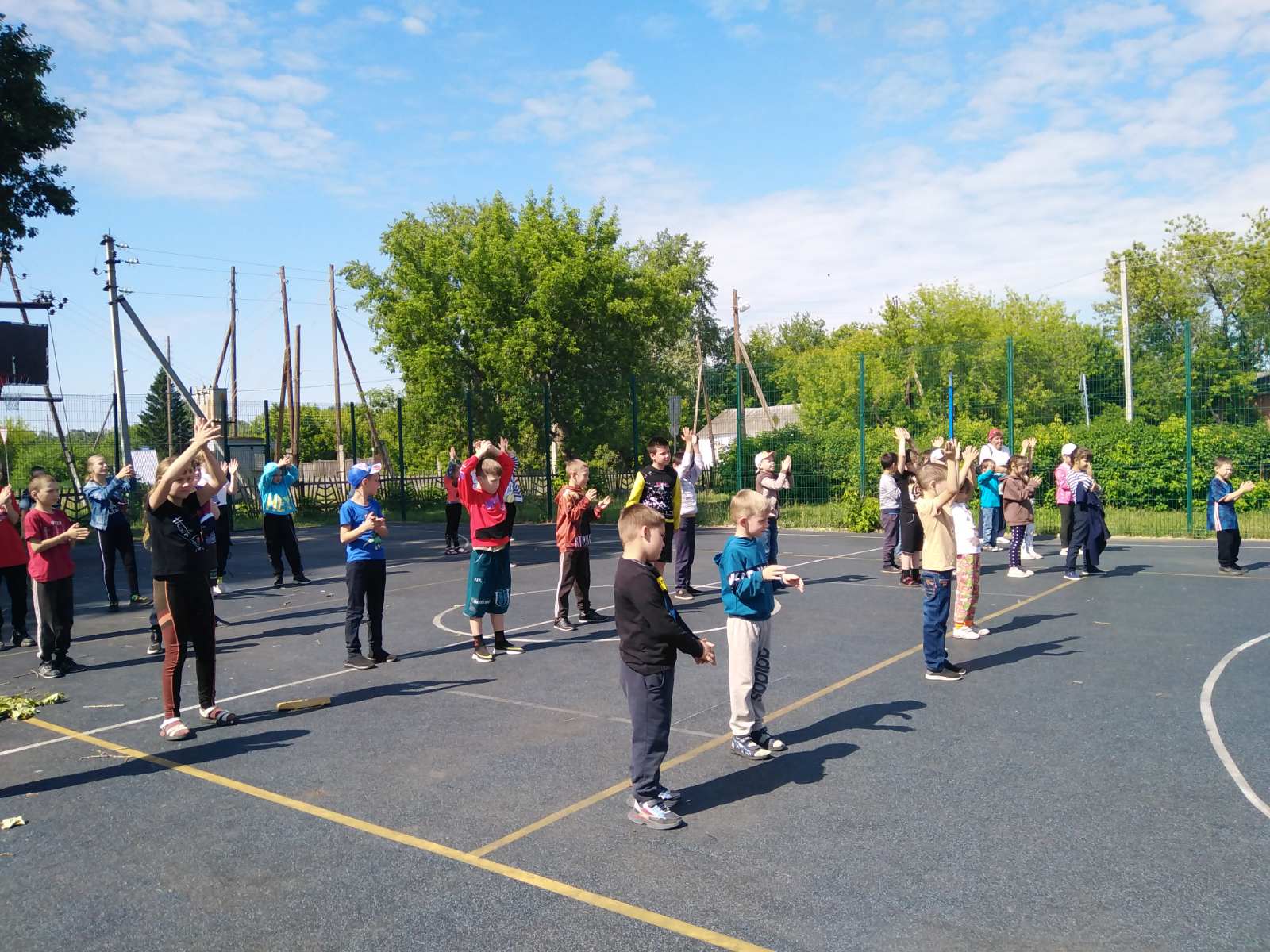 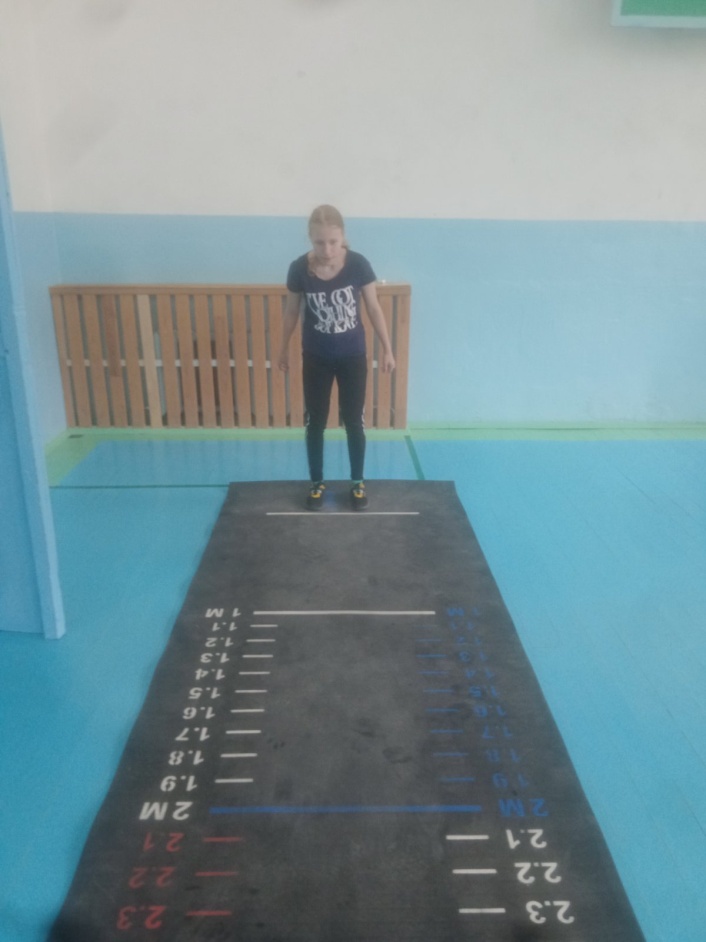 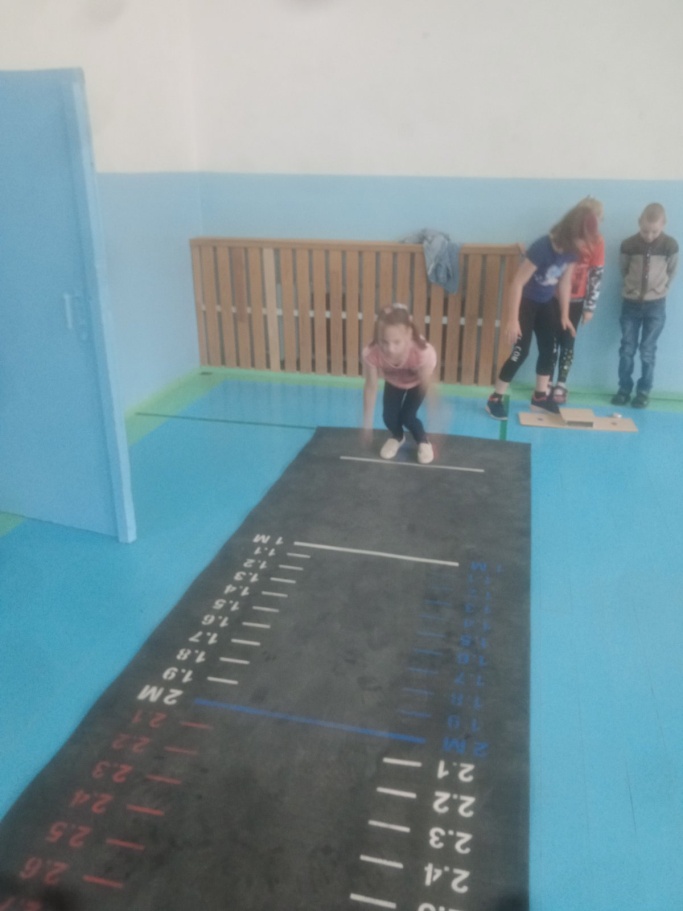 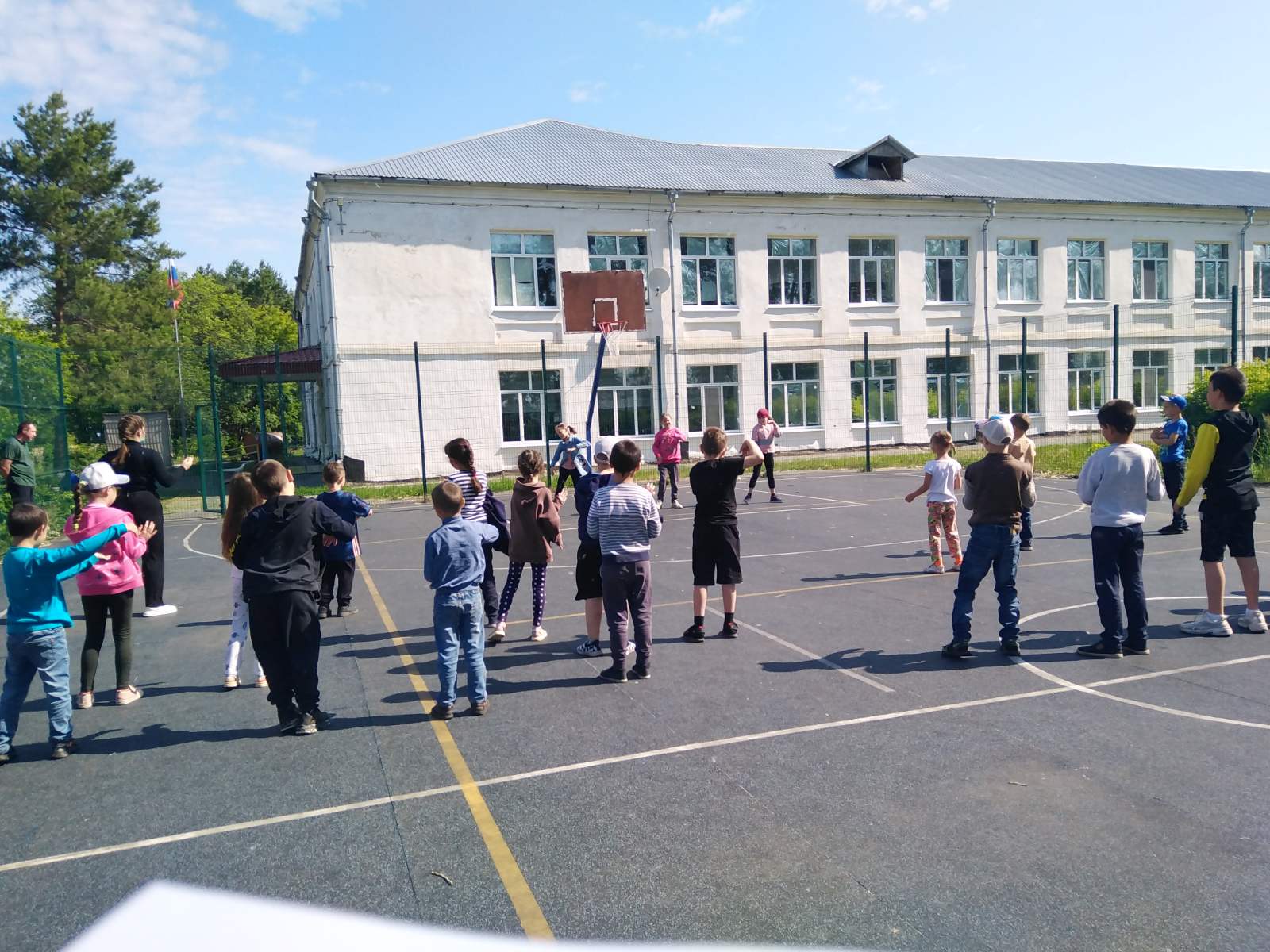 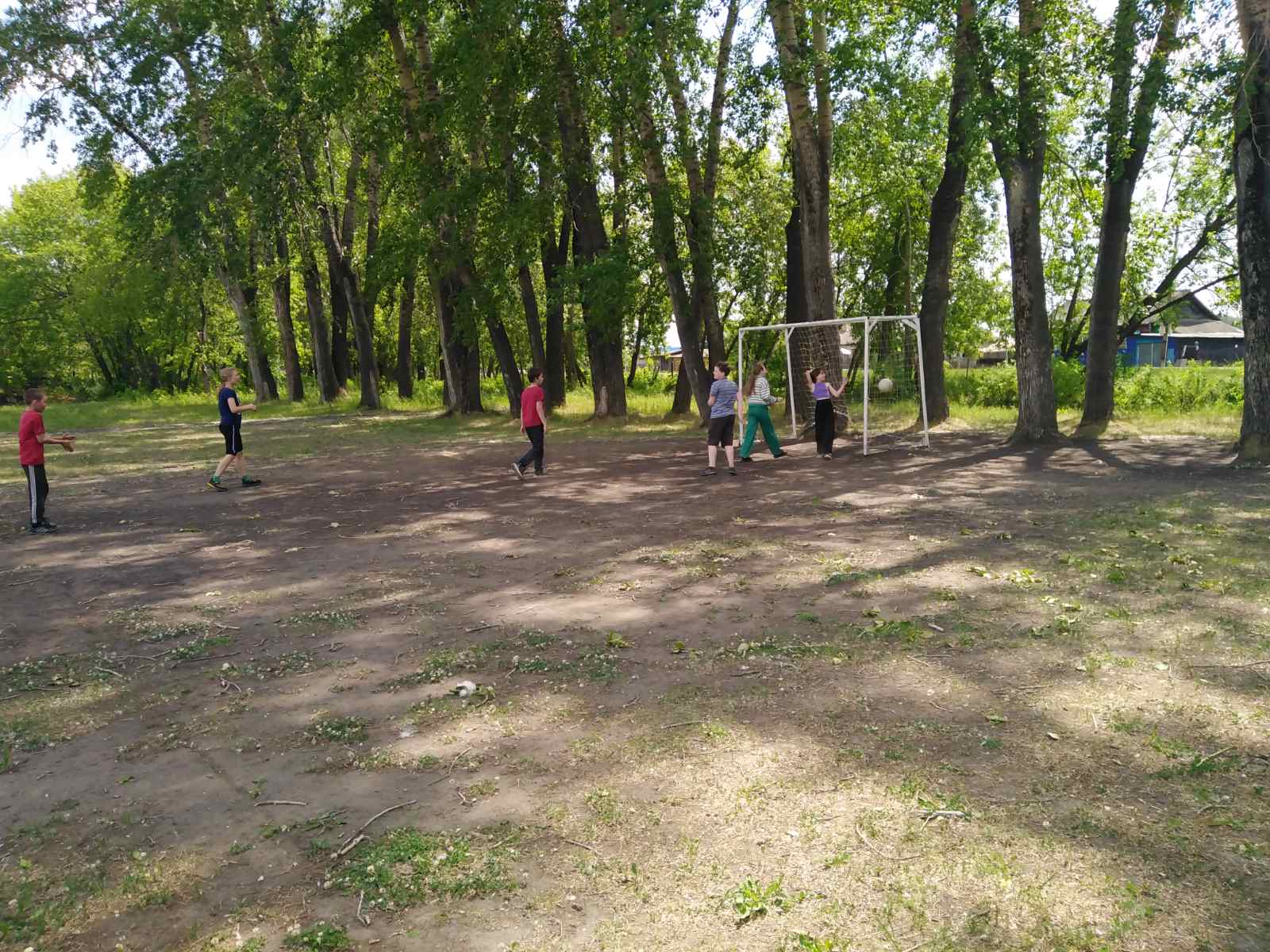 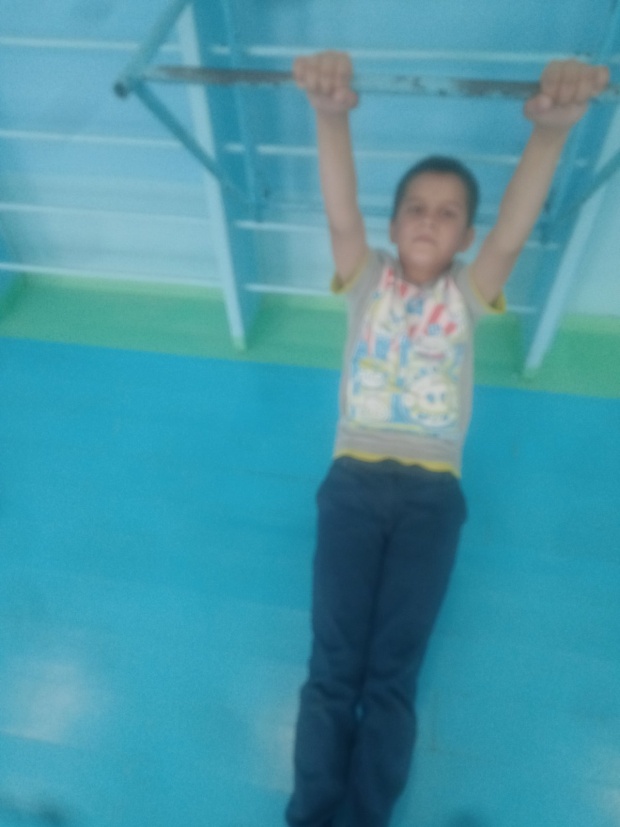 